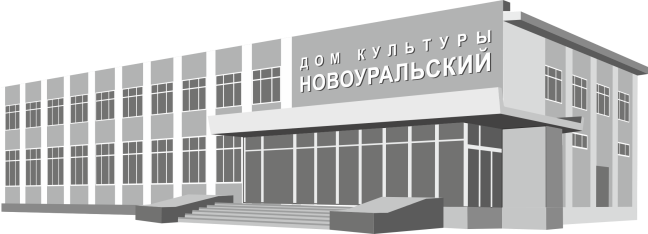 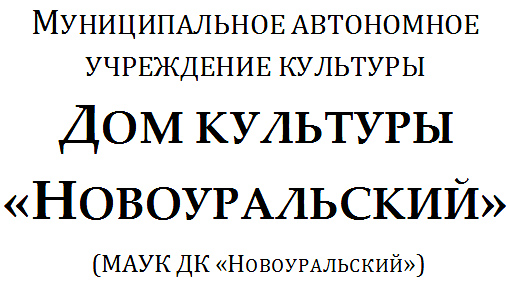 Комсомольская ул., д. 14, Новоуральск, Свердловская область, 624130Тел., факс (34370)9-51-15, http://дк-новоуральский.рф, e-mail: dk-novo@mail.ru ОКПО 35155638   ОГРН 1026601727756   ИНН 6629004410   КПП 668201001План мероприятий к 75-летию Победы№ п/пДата и времяМероприятиеМесто проведения1.19.03, 26.03 в 14.00Торжественное мероприятие для ветеранов с вручением юбилейных медалей «75 лет Победы в ВОВ»ДК «Новоуральский»Большой смотр творчества НГО, посвященный 75-летию Победы в ВОВ:Большой смотр творчества НГО, посвященный 75-летию Победы в ВОВ:Большой смотр творчества НГО, посвященный 75-летию Победы в ВОВ:2.21.03 в 16.00Праздник, посвященный подведению итогов II этапа Большого смотра творчества НГО конкурса народного и академического вокала МБУ ДО «ДШИ» НГО3.22.03 в 11.00Праздник, посвященный подведению итогов II этапа Большого смотра творчества НГО конкурса эстрадного вокалаДК «Новоуральский»4.24.03 в 10.00Праздник, посвященный подведению итогов II этапа Большого смотра творчества НГО для граждан старшего поколения «Новоуральское долголетие – 2020»: конкурс вокала и хореографического искусстваДК «Новоуральский»5.26.03 в 10.00Праздник, посвященный подведению итогов II этапа Большого смотра творчества НГО для граждан старшего поколения «Новоуральское долголетие – 2020»: художественное слово, мини-спектаклиДК «Новоуральский»6.09.04, 16.04 в 14.00Торжественное мероприятие для ветеранов с вручением юбилейных медалей «75 лет Победы в ВОВ»ДК «Новоуральский»7.19.04 в 11.00Праздник, посвященный подведению итогов II этапа Большого смотра творчества НГО хореографического конкурса, посвященного 75-летию ПобедыДК «Новоуральский»8.28.04 в 18.00Городской музыкально-поэтический фестиваль-конкурс «Я люблю тебя, Россия!»ДК «Новоуральский»9.07.05 в 14.00Праздник «Поющая деревенька»Клуб «Юбилейный»с. Тарасково  10.09.05 в 10.00Праздник «День Победы»Аллея Боевой Славы, ООО ЦПКиО «Новоуральский»,стоянка МАУ «КСК» НГО11.09.05 в 10.00Праздник «День Победы» в СНПулица СНП.
Клубы «Юбилейный», «Современник», «Родина»